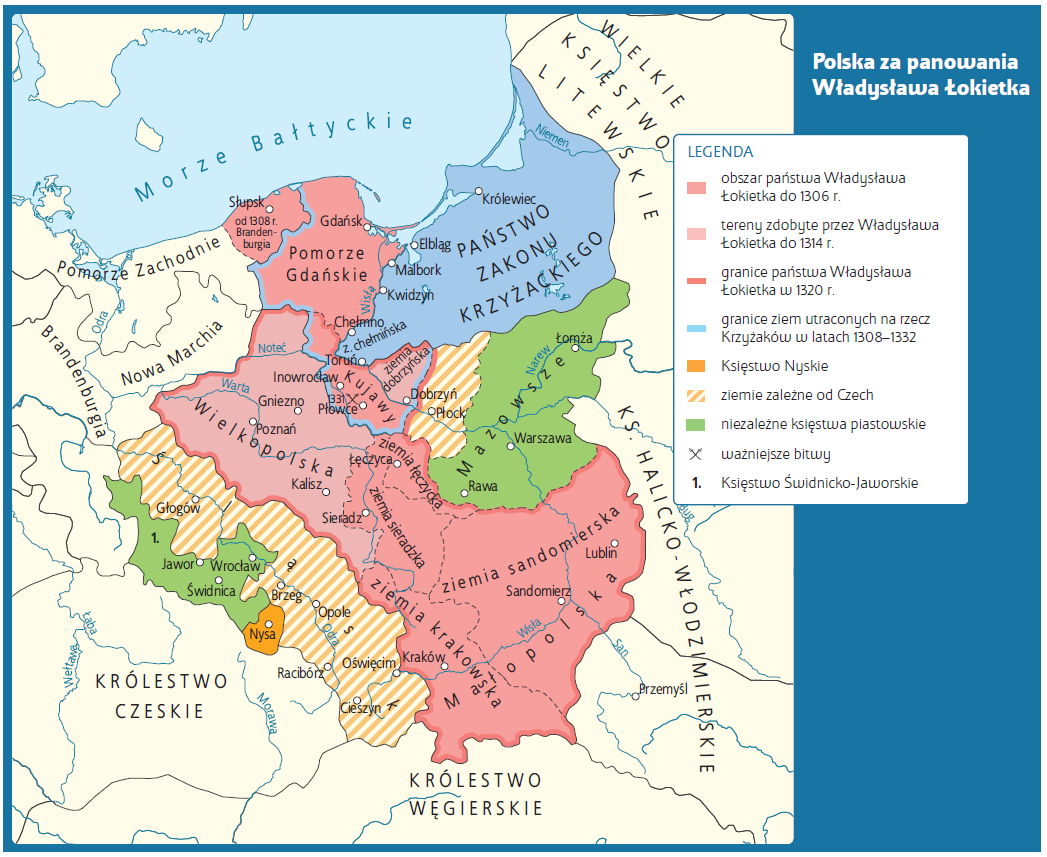 Praca z mapą1. Wymień:a) ziemie należące do Władysława Łokietka do 1306 r.;b) ziemie utracone przez Łokietka na rzecz Krzyżaków;c) księstwa utrzymujące niezależność w czasach Władysława Łokietka;d) księstwa, które uznawały zwierzchność króla czeskiego.2. Porównaj stan posiadania Władysława Łokietka z Polską Wacława II. Przeanalizuj mapę i odpowiedz, czy Władysławowi Łokietkowi udało się zjednoczyć ziemie polskie. Uzasadnij odpowiedź.3. Podkreśl nazwę miejsca zwycięskiej bitwy Władysława Łokietka z Krzyżakami.4. Podaj nazwę miejsca koronacji królewskiej Władysława Łokietka.5. Zakreśl orientacyjnie obszar rodzinnego księstwa Władysława Łokietka.6. Podaj nazwy państw, z którymi Polska utrzymywała przyjazne stosunki za panowania Władysława Łokietka.7. Wymień ziemie, które należały do Władysława Łokietka w momencie jego śmierci.